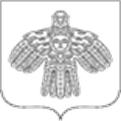 В соответствии с пунктом 4 статьи 21 Бюджетного кодекса Российской Федерации, п р и к а з ы в а ю:Внести изменения в Приложение к приказу от 01.11.2023 № 168: 	- дополнить кодами:Российская ФедерацияРеспублика КомиРоссийская ФедерацияРеспублика КомиРоссия ФедерацияКоми РеспубликаРоссия ФедерацияКоми РеспубликаФИНАНСОВОЕ УПРАВЛЕНИЕ АДМИНИСТРАЦИИ МУНИЦИПАЛЬНОГО ОКРУГА «УХТА»ФИНАНСОВОЕ УПРАВЛЕНИЕ АДМИНИСТРАЦИИ МУНИЦИПАЛЬНОГО ОКРУГА «УХТА»«УХТА» МУНИЦИПАЛЬНÖЙ КЫТШЛÖН АДМИНИСТРАЦИЯСА СЬÖМ ОВМÖСÖН ВЕСЬКÖДЛАНİН«УХТА» МУНИЦИПАЛЬНÖЙ КЫТШЛÖН АДМИНИСТРАЦИЯСА СЬÖМ ОВМÖСÖН ВЕСЬКÖДЛАНİНПРИКАЗПРИКАЗПРИКАЗПРИКАЗ16.04.2024№№76г.Ухта, Республика КомиО внесении изменений и дополнений в приказ от 01.11.2023 № 168 «Об утверждении перечня и кодов целевых статей расходов бюджетной классификации муниципального округа «Ухта» на 2024 год и плановый период 2025 и 2026 годов» КодНаименование целевой статьи01 1 23 00000Проведение капитального и текущего ремонта01 1 23 10000Проведение капитального и текущего ремонтаНачальник управленияГ.В. Крайн